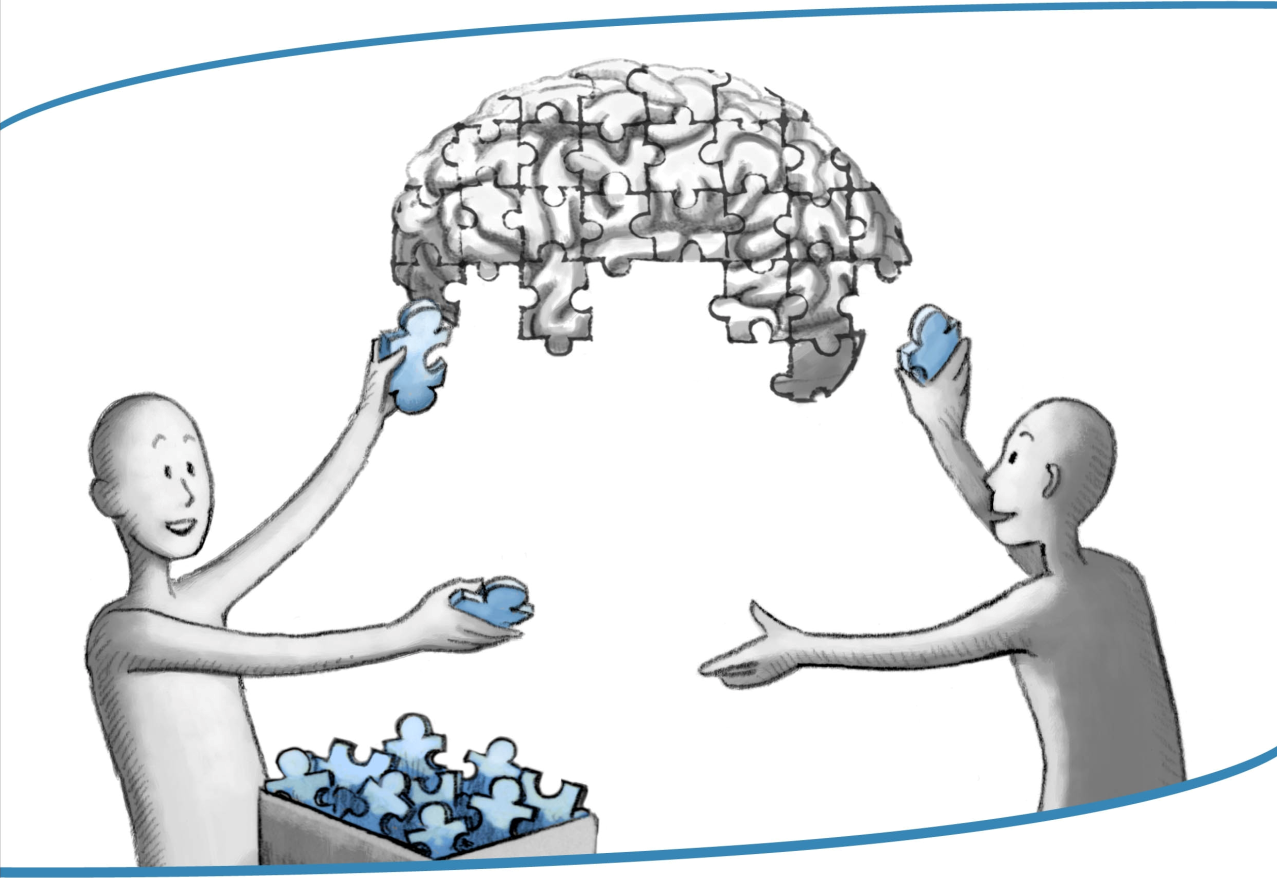 Service:	Senior:	Junior(s):	Table des matièresPersonnes de contact	4Carte des tâches	5Plan de transfert des connaissances	6Tableau de suivi	10Personnes de contactCarte des tâchesPlan de transfert des connaissancesLes tâches et sous-tâches ci-dessous sont celles pour lesquelles le senior, , a des connaissances ‘critiques’.	Tâche(s) que  doit apprendre à maîtriser:	-		-		-		Tâche(s) que  doit apprendre à maîtriser:	-		-		-	Via les actions de transfert suivantes, les connaissances sont transmises de sorte qu’elles ne soient plus ‘critiques’.Tableau de suiviNomPrénomFonctionTéléphoneE-mailChef de serviceResponsable KMSeniorJunior(s)Autre(s)Tâche 1:	Tâche 1:	Tâche 1:	Tâche 1:	Tâche 1:	Tâche 1:	Sous-tâche:	Sous-tâche:	Sous-tâche:	Sous-tâche:	Sous-tâche:	Sous-tâche:	Quoi?Actions de transfertQuoi?Actions de transfertQui?Participants à l’actionDurée?Temps que prendrale transfertQuand?Moment où aura lieu le transfertExé-cutéTâche 2:	Tâche 2:	Tâche 2:	Tâche 2:	Tâche 2:	Tâche 2:	Sous-tâche:	Sous-tâche:	Sous-tâche:	Sous-tâche:	Sous-tâche:	Sous-tâche:	Quoi?Actions de transfertQuoi?Actions de transfertQui?Participants à l’actionDurée?Temps que prendrale transfertQuand?Moment où aura lieu le transfertExé-cutéTâche 3:	Tâche 3:	Tâche 3:	Tâche 3:	Tâche 3:	Tâche 3:	Sous-tâche:	Sous-tâche:	Sous-tâche:	Sous-tâche:	Sous-tâche:	Sous-tâche:	Quoi?Actions de transfertQuoi?Actions de transfertQui?Participants à l’actionDurée?Temps que prendrale transfertQuand?Moment où aura lieu le transfertExé-cutéDate de rapportagePersonnes présentesEtat des lieuxDécisions prises